Муниципальное бюджетное дошкольное образовательное учреждение«Детский сад № 5 «Теремок» с. Погореловка Корочанского района Белгородской области»Картотека игр по методике В. В. Воскобовича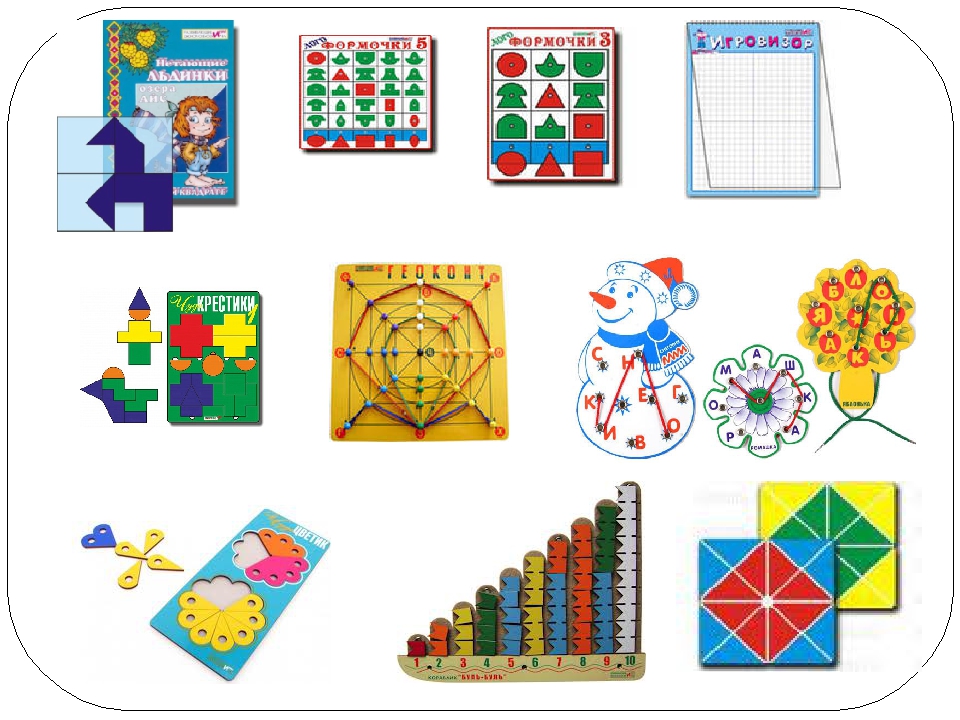 Разработала: Белоусова Л.А.Игра «Поймай бабочку»Цель:• формирование представлений о сенсорных эталонах цвета, формы, величины;• обучение способам обследования предметов, умению различать их форму, цвет и величину, выполнять сложные глазомерные действия;Мишик со своими друзьями разложил на Полянке цветные квадраты, и на полянке появилась бабочка. Она порхала, перелетая с одного квадрата на другой.Цветные квадраты раскладываются в три ряда по три в каждом ряду. Цель: найти квадрат, например, синего цвета. Поиск происходит путём подачи команд: «Вверх», «Вниз», «Вправо», «Влево». Исходное положение указывается в начале игры (например, белая карточка). За командами дети следят только зрительно, без помощи пальца и указки, передвигаясь на соседнюю карточку. Как только дети находят нужную карточку, хлопают в ладоши.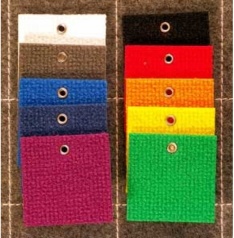 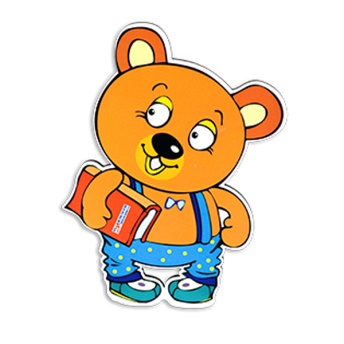 Игра «Кто спрятался?»Цель:• формирование представлений о сенсорных эталонах цвета, формы, величины;• обучение способам обследования предметов, умению различать их форму, цвет и величину, выполнять сложные глазомерные действия;• развитие аналитического восприятия: умения разбираться в сочетаниях цветов, расчленять форму предметов, выделять отдельные измеренияНа полянке появились гномы Кохле, Охле, Желе, Зеле, Геле, Селе, Фи в разноцветных шапочках. Они стали играть в прятки с Лопушком.На коврографе располагаются цветные карточки по считалке «Кохле-Охле-Желе – Зеле – Селе - Геле - Фи». Это шапочки гномов. Дети закрывают глаза, педагог убирает одну из карточек. Кто из гномов спрятался?Вариант усложнения: карточки меняются местами.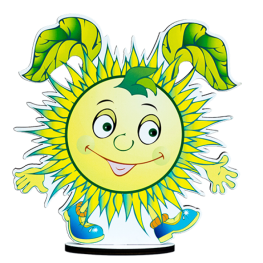 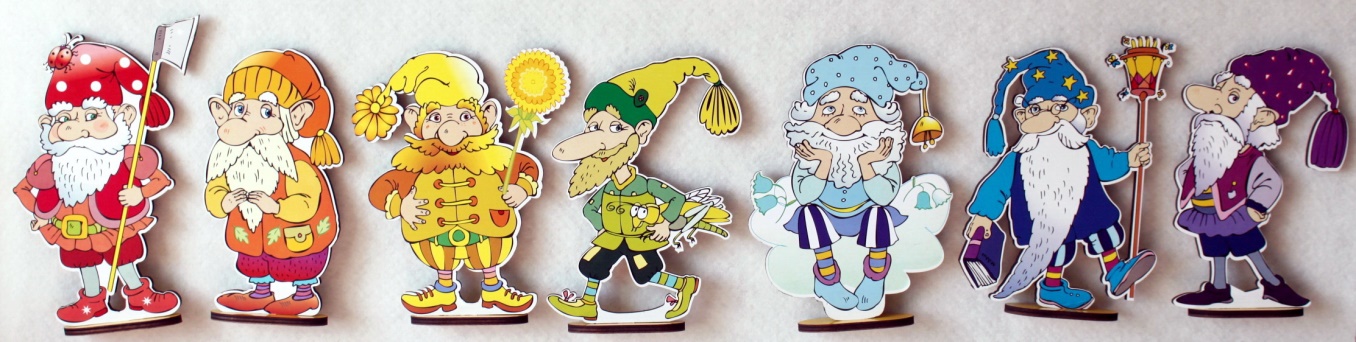 Игра «Воздушные шары»Пёс Пятёрка, Лиса Девятка, Зайка Двойка, Магнолик и Лопушок встретились на Полянке. Лопушок принёс с собой воздушные шары и стал делить их между друзьями. Лисе Девятке – девять шаров, Зайке Двойке – два. Кто остался без шаров?Детям предлагается распределить кружочки между зверятами – цифрятами, обосновать своё решение.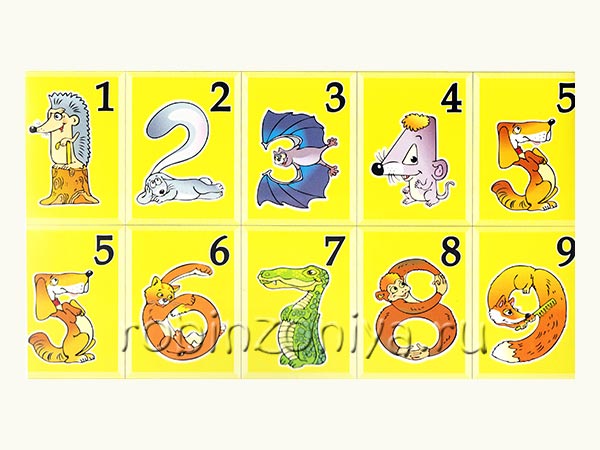 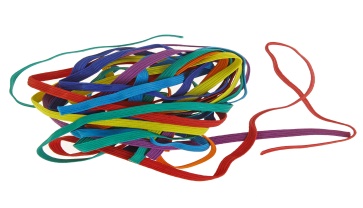 Игра «Разноцветные лучи» Цель: обучение способам измерения предметов, с помощью условной мерки, выполнять сложные глазомерные действияНа коврографе из верёвочек выкладываются лучи, которые выходят из одной точки и расположены наискосок. Над Полянкой засияли лучи утреннего солнышка. Лопушок посмотрел на них и задумался: «Какой луч самый длинный?»Детям предлагается назвать самый длинный и самый короткий луч. Доказать это, используя условную мерку (например, разноцветные кружки).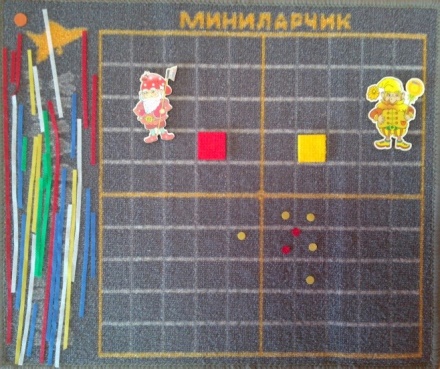 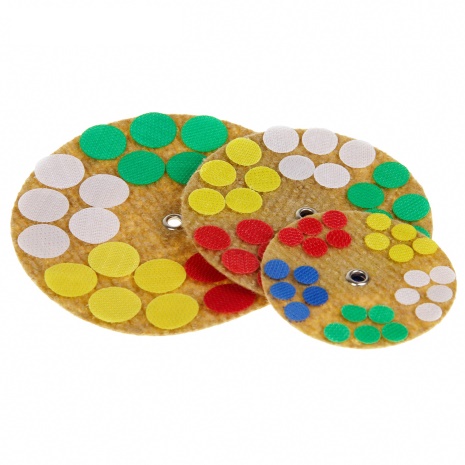 Игра «Какой по порядку?»Цель: закрепление порядкового счетаНа Полянку вышли гномы. Давайте вспомним их имена.Гном Кохле стоит первым, Охле – вторым и т. д. Кто стоит между Желе и Геле? Сколько гномов помещается между Охле и Фи? Какой гном стоит шестым (вторым, третьим, четвёртым?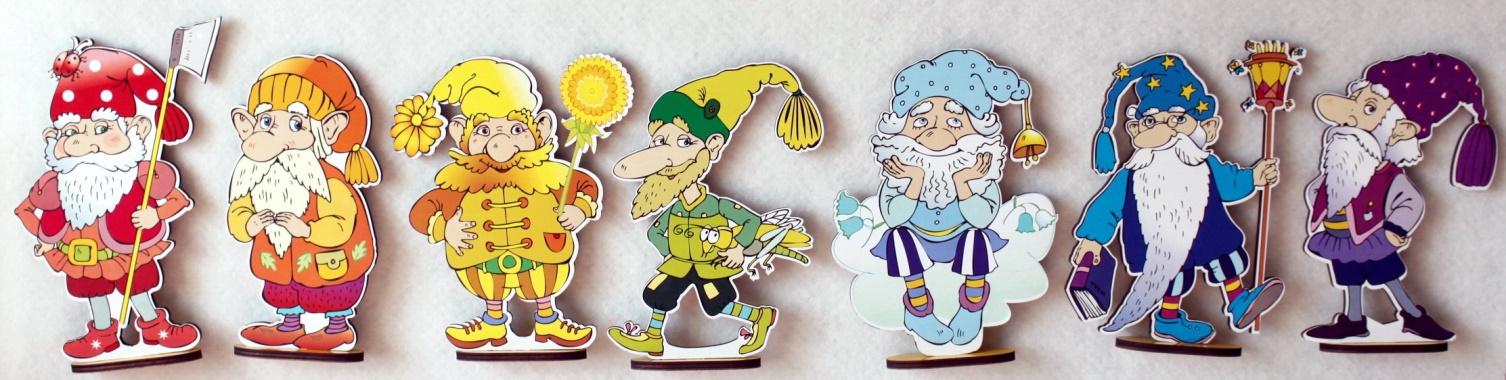 Игра «Какой длины Фифа?»Цель:• формирование представлений о сенсорных эталонах цвета, формы, величины• обучение способам измерения предметов, с помощью условной мерки, выполнять сложные глазомерные действияНа коврографе делается аппликация гусеницы из верёвочек.Однажды Фифа задумалась: «Какой я длины?»На Полянке закипела работа. Чем только не измеряли Фифу: и кружочками, и квадратиками, и зверятами – цифрятами.Дети знакомятся с условной меркой - измеряют Фифу кружочками, квадратиками, зверятами - цифрятами. Каких мерок в Фифе больше всего, меньше всего?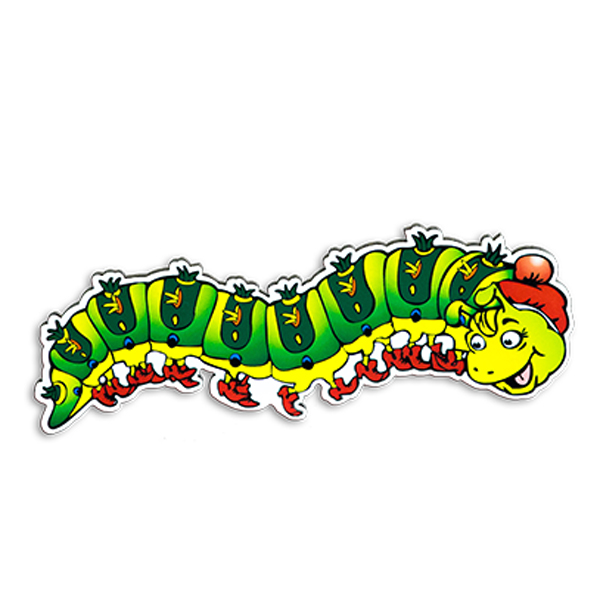 Игра «Где Лопушок?»Цель: закрепление пространственных представлений (лево, право, верх, низ)Лопушок отправляется в путешествие и его первая остановка будет…На коврографе выделяется отправная точка Лопушка из разноцветных липучек. «Забавные цифры» располагаются в разных частях коврографа. Первая остановка будет находиться две клеточки вправо, одну клеточку вверх и т. д. Последняя остановка рядом с Зайкой Двойкой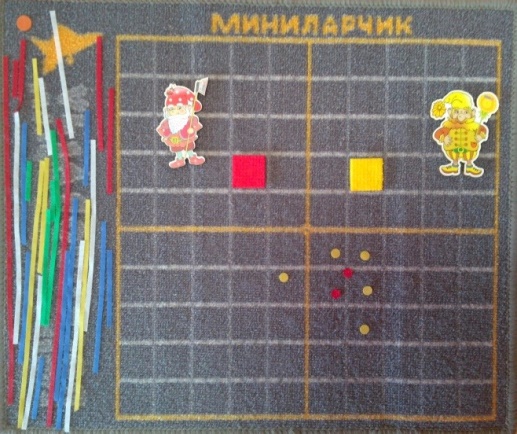 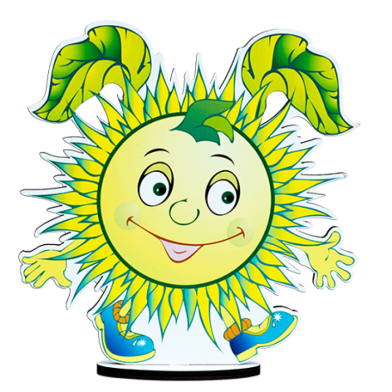 Игра «Все грибы пополам»Цель:• формирование счёта, освоение состава числа в пределах пяти• развитие мелкой моторики рукПоложите на стол корзинки Пёсика Пятёрки и Мышки Тройки (Кота Шестёрки и Обезьянки Восьмёрки) и заполните их грибами.Как сделать так, чтобы в корзинках у друзей грибов стало поровну?Игра «Угадай, кто»Цель:• знакомство детей с цифрами и числами натурального ряда, порядковым и количественным значением числа;• развитие внимания, памяти, логического мышления, воображения, речиМагнолик хлопает в ладоши, и на арене Цифроцирка появляются артисты.Педагог хлопает в ладоши, а ребёнок по количеству хлопков определяет цифру и находит артиста.Сосчитай хлопки, покажи цифру и назови героя.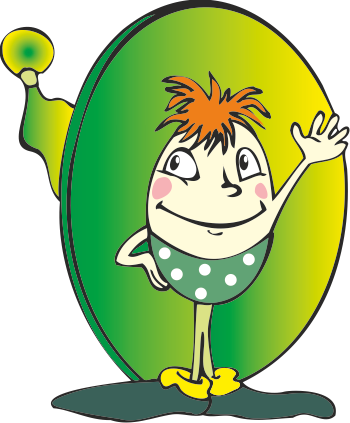 Игра «Фокусник»Цель:• развитие логического мышления• развитие внимания, памяти, воображения, мелкой моторикиВозьмите 4 палочки, составьте квадрат. Переложите 1 палочку так, чтобы получился стульчик.Из 6 палочек составьте домик. Переложите 2 палочки так, чтобы получился флажок.Возьми все палочки из «волшебной восьмерки», составь лесенку, располагая ступеньки по цвету, используя считалку, «Кохле – Охле – Желе – Зеле – Геле – Селе - Фи»Преврати лесенку в кораблик.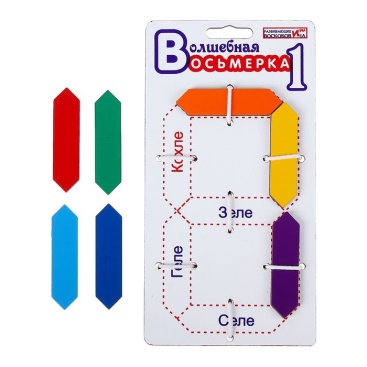 Игра «Чей домик?»Цель:• формирование представлений о сенсорных эталонах цвета, формы, величины;• обучение способам обследования предметов, умению различать их форму, цвет и величину, выполнять сложные глазомерные действия;• развитие аналитического восприятия: умения разбираться в сочетаниях цветов, расчленять форму предметов, выделять отдельные измеренияНа коврографе располагаются геометрические фигуры (различные треугольники, четырёхугольники) и два домика (четырёхугольник и треугольник).В городе геометрических фигур в четырёхугольном домике поселились братья - четырёхугольники, а в треугольном - треугольники. Расселите фигуры.Однажды к ним в гости приехали круг и овал. (на коврографе появляются фигуры круг и овал)В каком домике они остановятся? Какие домики нужны для них? Дети из «Разноцветных верёвочек» строят дома для круга и овала.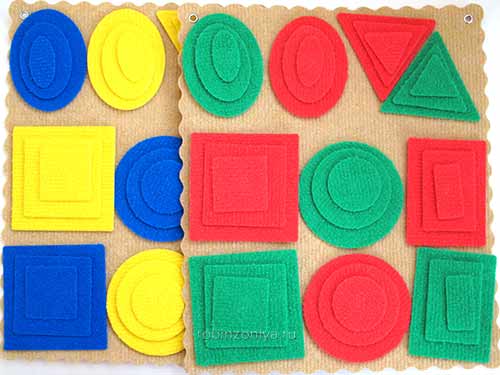 «Математические корзинки»Игра «Кто набрал грибов больше всех?»Цель:• формирование счёта, освоение состава числа в пределах пяти;• знакомить с понятиями: полное и неполное множество, пустое множество;• развитие мелкой моторики рук;• формирование психических процессов: внимания, памяти и мышления.Ребёнок заполняет две любые корзинки, например, Крыски Четвёрки, Пёсика Пятёрки и считает грибки.Сколько грибков в каждой корзинке? У кого грибков больше (меньше? на сколько больше (меньше?)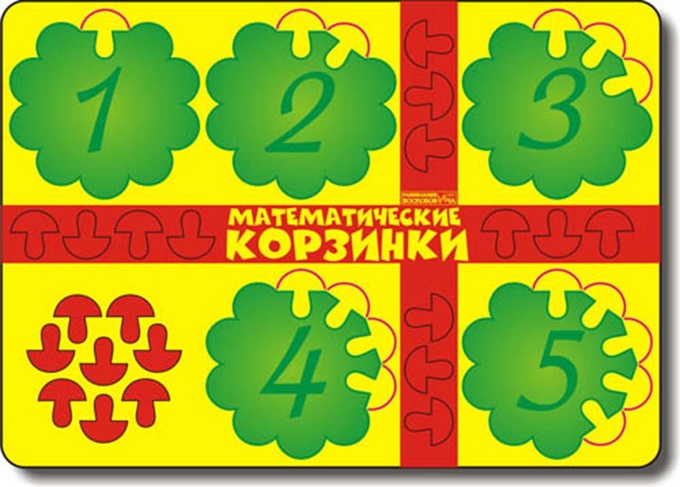 Игра «Как Цифрята поделили грибы?»Цель:• формирование счёта, освоение состава числа в пределах пяти;• знакомить с понятиями: полное и неполное множество, пустое множество• развитие мелкой моторики рукРебёнку предлагается заполнить 3, 4, 5 и т. д. корзинок так, чтобы в двух из них грибов было поровну, а в третьей меньше (больше).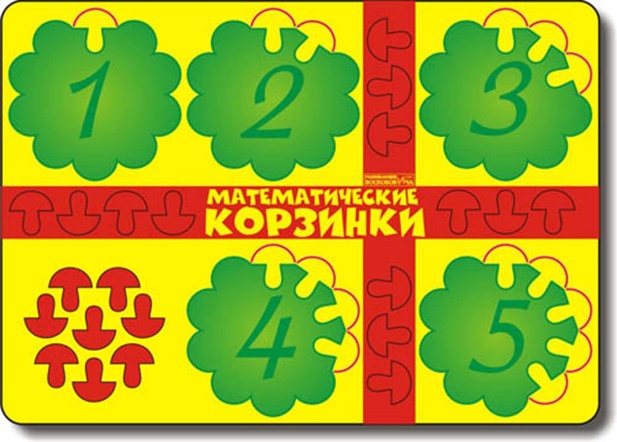 ЦИФРОЦИРКИгра «Парад – алле»Цель:• знакомство детей с цифрами и числами натурального ряда, порядковым и количественным значением числа;• развитие внимания, памяти, логического мышления, воображения, речиПомоги Магнолику построить всех артистов в ряд. Первым встал Ёжик Единичка. Кто следующий? А теперь первой оказалась Лиса Девятка. Кто следующий?Игра «По следам гусеницы Фифы»Цель:• знакомство с ломаной линией• усвоение понятий "ломаная", "звено ломаной линии"• развитие внимания, памяти, воображения, мелкой моторикиГусеница Фифа проползала по Поляне Чудесных цветов и оставила за собой дорожки. Выложите с помощью палочек дорожку- след Гусеницы Фифы.Как вы могли бы назвать такую геометрическую фигуру? Эта фигура называется ломаная линия. Из чего состоит ломаная? (из отрезков)Отрезки – это звенья ломанной. Посчитайте, сколько звеньев в каждой ломаной.